Lección 11: Comparemos y clasifiquemos figuras sólidasDescubramos en qué se parecen y en qué son diferentes las figuras sólidas.11.1: Comparemos figuras sólidas11.2: Clasifiquemos figuras sólidas____________________________________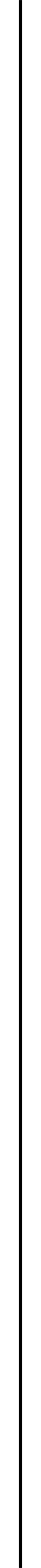 ____________________________________11.3: Conozcamos “Bloques sólidos geométricos: Siente y adivina”Escoge un centro.Bloques sólidos geométricos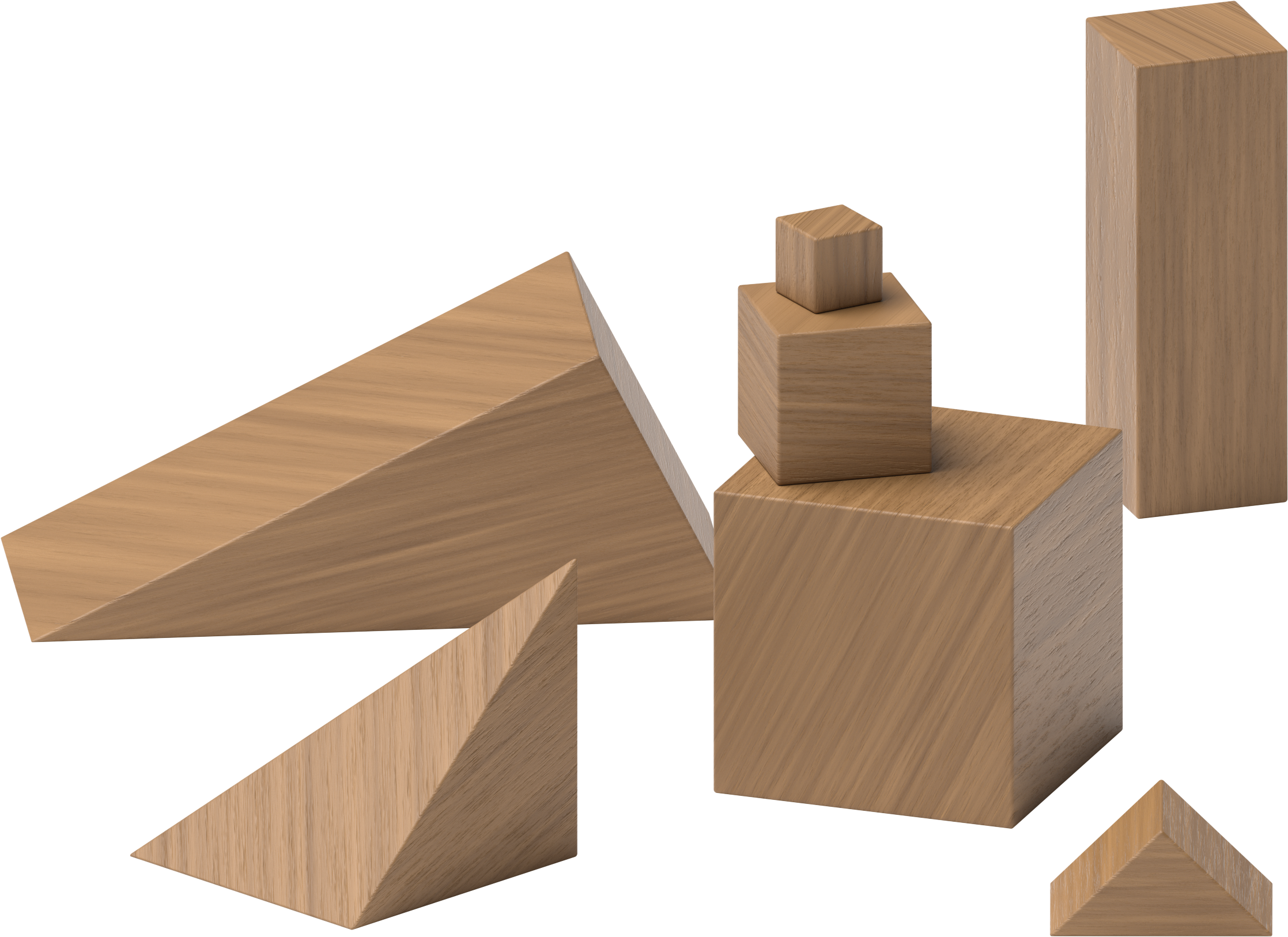 Contar colecciones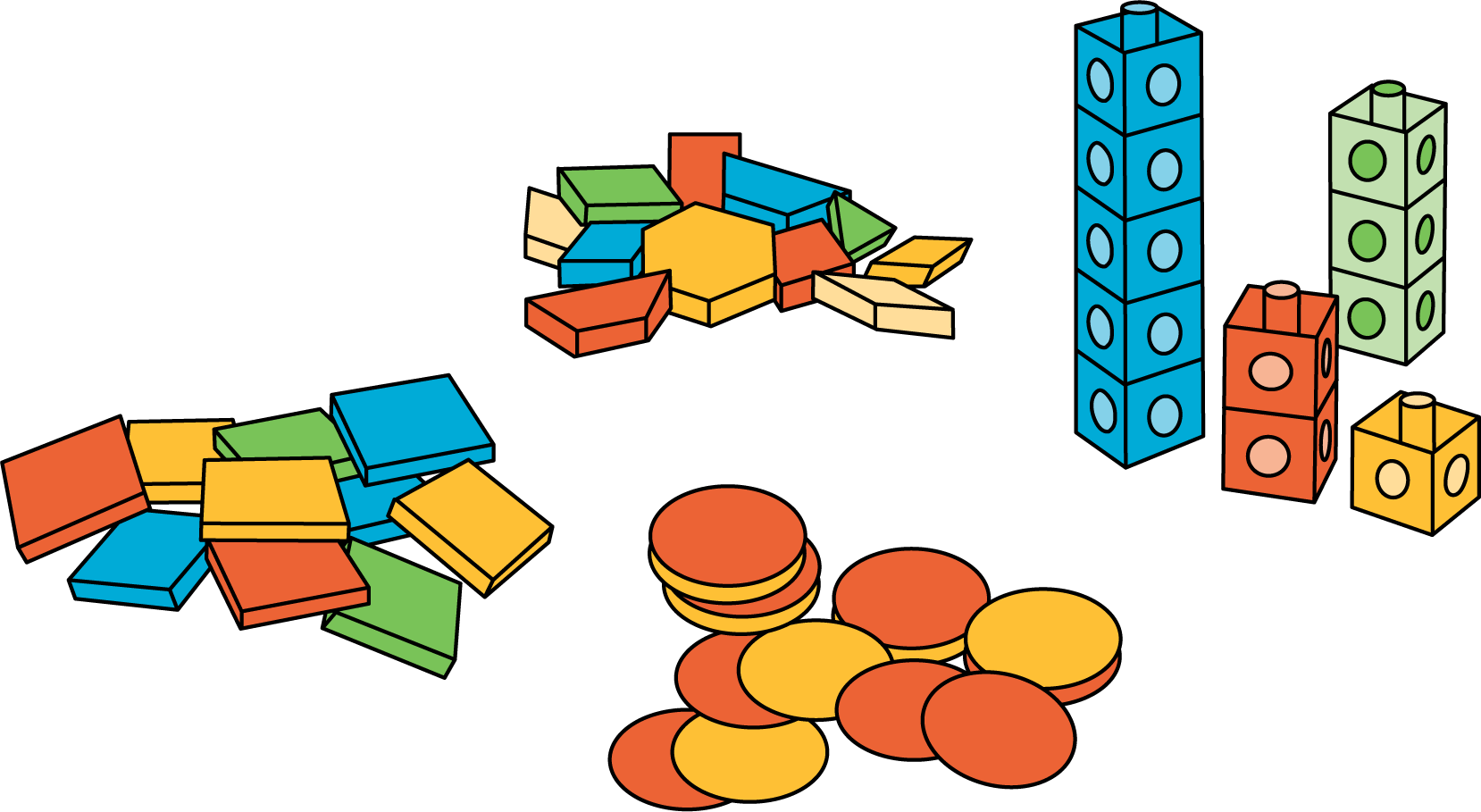 Haz una como la mía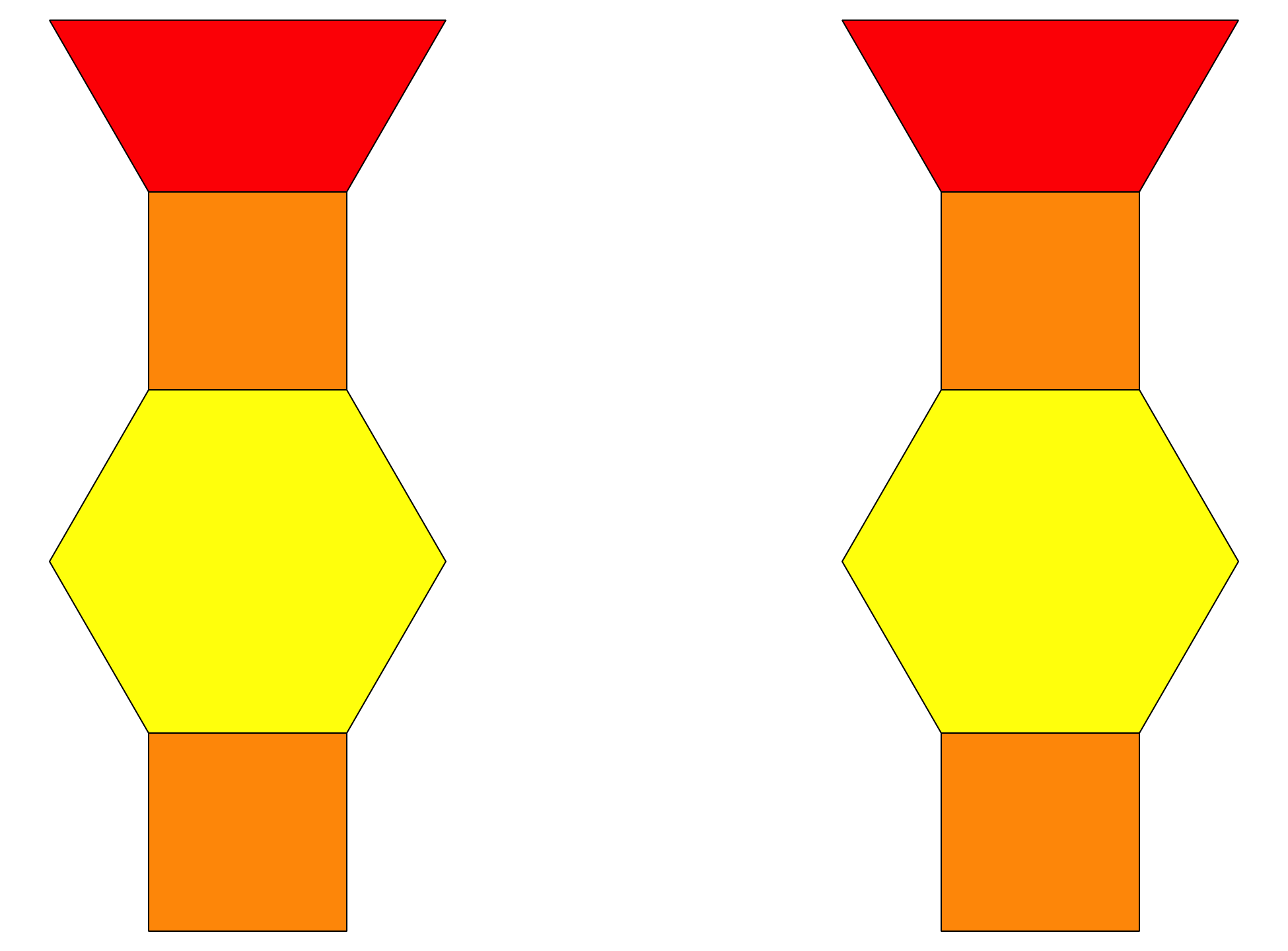 Revuelve y saca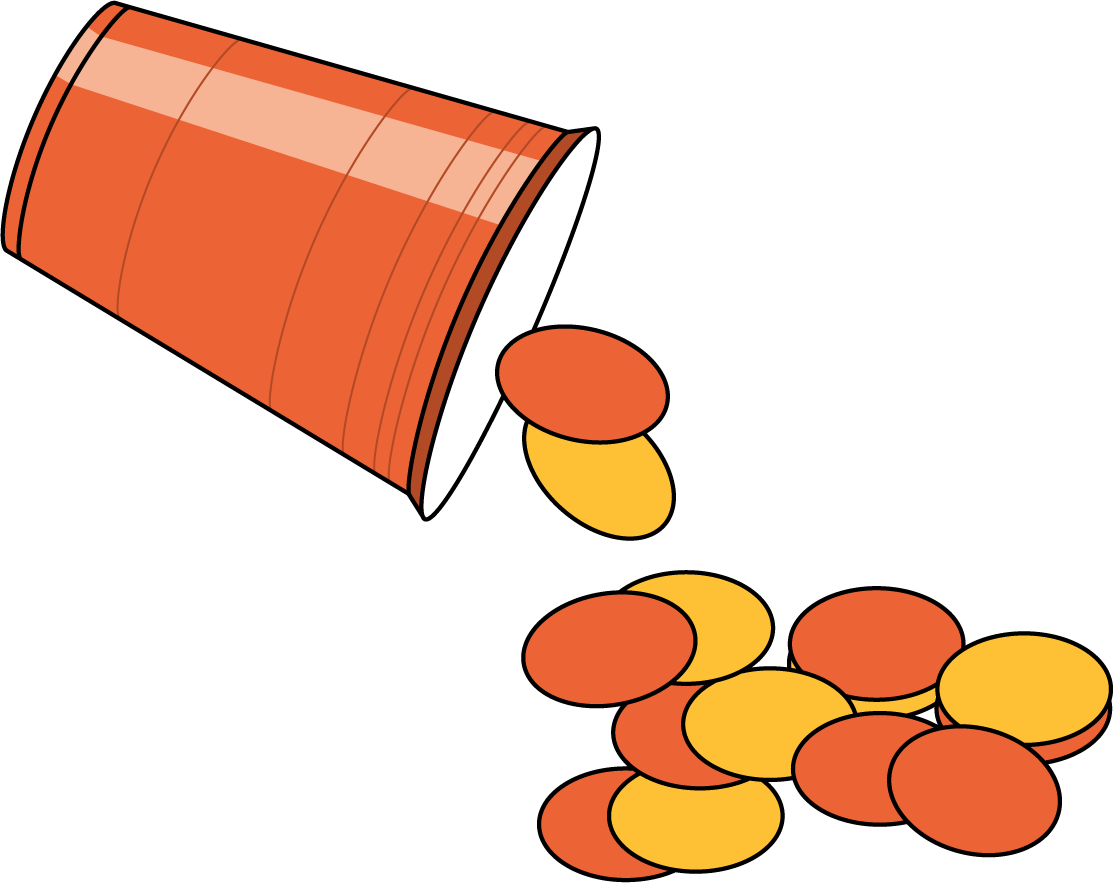 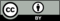 © CC BY 2021 Illustrative Mathematics®parecidodiferente________________________________________________________________________________________________________________________